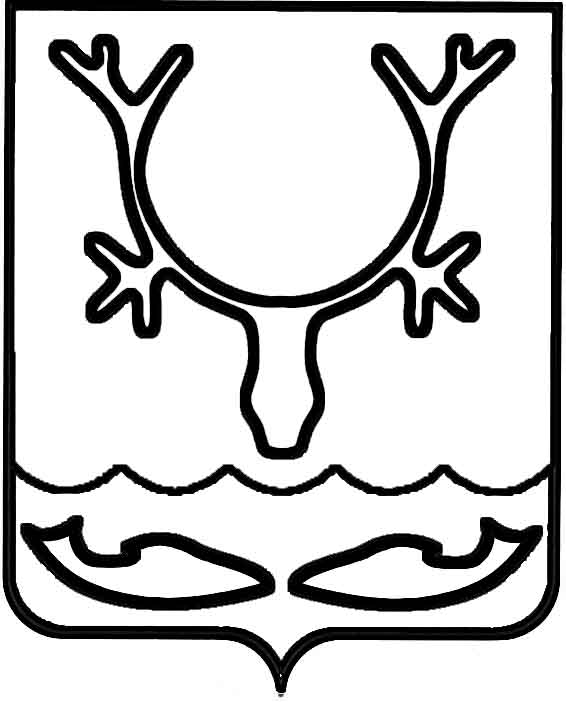 Администрация МО "Городской округ "Город Нарьян-Мар"ПОСТАНОВЛЕНИЕот “____” __________________ № ____________		г. Нарьян-МарВ соответствии с Федеральным законом от 19.06.2000 № 82-ФЗ                                      "О минимальном размере оплаты труда", в целях обеспечения социальных гарантий работников предприятия Администрация МО "Городской округ "Город Нарьян-Мар"П О С Т А Н О В Л Я Е Т:Установить с 01 июля 2017 года для муниципального унитарного предприятия "Комбинат по благоустройству и бытовому обслуживанию" следующие тарифные ставки рабочего первого разряда:-	для подразделений, соответствующих основному виду деятельности предприятия, в размере 7 800,00 рублей;-	для подразделения по переработке твердых бытовых отходов –                                 8 112,00 рублей.2.	Считать утратившим силу постановление Администрации МО "Городской округ "Город Нарьян-Мар" от 17.06.2016 № 692 "Об установлении с 01 июля                       2016 года тарифной ставки рабочего первого разряда для муниципального унитарного предприятия "Комбинат по благоустройству и бытовому обслуживанию".3.	Настоящее постановление вступает в силу с момента подписания                                 и распространяется на правоотношения, возникающие с 01 июля 2017 года.2006.2017673Об установлении с 01 июля 2017 года тарифной ставки рабочего первого                 разряда для муниципального унитарного предприятия "Комбинат по благоустройству и бытовому обслуживанию"Глава МО "Городской округ "Город Нарьян-Мар" О.О.Белак